Syttende Mai FestivalMay 17 – 19, 20192019 SPONSORSHIP & ADVERTISING OPPORTUNITIESA sincere thank you to our sponsors past and present for your enduring support of the Syttende Mai Festival. Your support helps provide many essential items like shuttle busses, the Festival Brochure, trophies, prizes, the Stoughton Norwegian Dancers, security, bands, and so much more! Mange taak!$5000 Diamond Event Sponsor · Gjøvik Level SOLD-Blackhawk Community Credit UnionCorporate logo prominently displayed in print marketing materials and festival brochure with Diamond Sponsor of Syttende Mai recognition.Corporate logo featured on the home page and sponsor page of the Syttende Mai website, with link to your corporate website and Diamond Sponsor of Syttende Mai recognition. Prominent full-page festival brochure ad.Corporate logo on Athletic Shirt Back and on festival signs whenever feasible.Mention in press releases and public service announcements as Diamond Sponsor.Introduction at Opening Ceremonies and Kickoff Dinner.Partner booth space in a high-traffic area.Complimentary parade entry.Announcement and appearance on WSTO Parade coverage.Presence at Big Run start (Madison) and finish (Stoughton), Viking Games, and Craft Beer Tent.Two free registrations in all athletic events: 20 and 10 Mile Runs, 17 Mile Walk, 2 Mile Run, Canoe Race, and Viking Games Strongman Competition.10 Festival Booster Buttons.$4000 Exclusive Tent Sponsor · Telt Level SOLD-King OscarCorporate logo prominently displayed in print marketing materials and festival brochure with Exclusive Tent Sponsor of Syttende Mai recognition.Corporate logo featured on the home page and sponsor page of the Syttende Mai Website, with link to your corporate Website and Exclusive Tent Sponsor of Syttende Mai recognition. Prominent full-page festival brochure ad.Corporate logo on Athletic Shirt Back.Mention in press releases and public service announcements as Exclusive Tent Sponsor.Introduction at Opening Ceremonies and Kickoff Dinner.Partner booth space in a high-traffic area.Logo on festival signs whenever feasible.Complimentary parade entry.Announcement and appearance on WSTO Parade coverage.Presence at Big Run start (Madison) and finish (Stoughton), Viking Games, and Craft Beer Tent.Two free registrations in all athletic events: 20 and 10 Mile Runs, 17 Mile Walk, 2 Mile Run, Canoe Race, and Viking Games Strongman Competition.10 Festival Booster Buttons + 10 Festival Coins.$3000 Platinum Sponsor - Oslo LevelCorporate logo prominently displayed in print marketing materials and festival brochure with Platinum Sponsor of Syttende Mai recognition.Corporate logo featured on the home page and sponsor page of the Syttende Mai website, with link to your corporate website and Platinum Sponsor of Syttende Mai recognition. Mention in press releases as Platinum Sponsor.Full page brochure ad.Partner booth space in high traffic area or as requested. Corporate Logo on Partner Page in Festival Brochure and on Athletic Shirt Back. Complimentary parade entry. One free registration in all athletic events: 20 and 10 Mile Runs, 17 Mile Walk, 2 Mile Run, Canoe Race, and Viking Games Strongman Competition.5 Festival Booster Buttons.$1500 Gold Sponsor – Bergen LevelCorporate logo prominently displayed in print marketing materials and festival brochure with Gold Sponsor recognition.Corporate logo featured on the home page and sponsor page of the Syttende Mai Website, with link to your corporate Website and Gold Sponsor recognition. Half page Festival Brochure ad.Logo on Partner Page in Festival Brochure and on Athletic Shirt Back.One free registration in all athletic events: 20 and 10 Mile Runs, 17 Mile Walk, 2 Mile Run, Canoe Race, and Viking Games Strongman Competition.2 Festival Booster Buttons.$1000 Silver Sponsor – Trondheim LevelCorporate logo prominently displayed in print marketing materials and festival brochure with Silver Sponsor of Syttende Mai recognition.Corporate logo featured on the home page and sponsor page of the Syttende Mai Website, with link to your corporate website and Silver Sponsor of Syttende Mai recognition. Logo on Partner Page in Festival Brochure and on Athletic Shirt Back.Select one Athlete Bib or brochure ad:	___ 20 Mile Run Athlete Bib · exclusive	___ 10 Mile Run Athlete Bib · exclusive	___ 17 Mile Walk Athlete Bib · exclusive	___ Lil Run Race Athlete Bib · exclusive	___ Canoe Race Athlete Bib · exclusive	Or	___ Half page ad in brochure2 Festival Booster Buttons.$500 Bronze Sponsor - Stavanger LevelCorporate logo featured on the sponsor page of the Syttende Mai website, with link to your corporate website and Bronze Sponsor recognition. Name listed on Partner Page in Festival Brochure and on Athletic Shirt Back.2 Festival Booster Buttons.$250 Festival Supporter – Drammen LevelCorporate logo and name listed on the sponsor page of the Syttende Mai Website, with link to your corporate Website and Festival Supporter recognition. Name listed on Partner Page in Festival Brochure.2 Festival Booster Buttons.$100 Festival Friend – Fredrikstad LevelCorporate logo and name listed on the sponsor page of the Syttende Mai Website, with link to your corporate Website and Festival Friend Sponsor of Syttende Mai recognition. Name listed on Partner Page in Festival BrochureAthlete Shirt Logos · 1900 shirts printed$2000 Exclusive Top Logo on Athlete Shirt · Exclusive $1500 Exclusive Sleeve Logo on Athlete Shirt · Exclusive $1000 Back Logo on Athlete Shirt · Many Available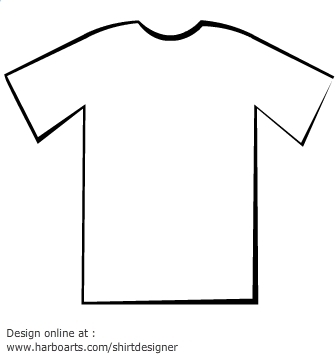 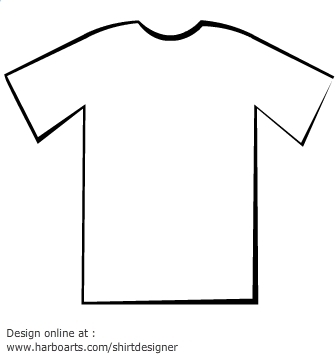 Brochure Advertising8000 Full-Color Festival Brochures $1000 · Full Page Ad: 5” x 8”$600 · Half Page Ad: 5” x 3.875”$300 · Quarter Page Ad: $200 · 1/6 Page Ad: 2.38” x 2.495”$100 · Per event listing in brochure and on website schedulesOur sincere thanks for your support of Syttende Mai Stoughton 2019!